ИНФОРМАЦИЯ ОБ УСЛОВИЯХ ПИТАНИЯОбучающиеся 1-5 классов получают в школе  питание   (обед).	График работы школьной столовой Генеральная уборка - последняя суббота каждого месяцаГрафик приема пищиОбеды 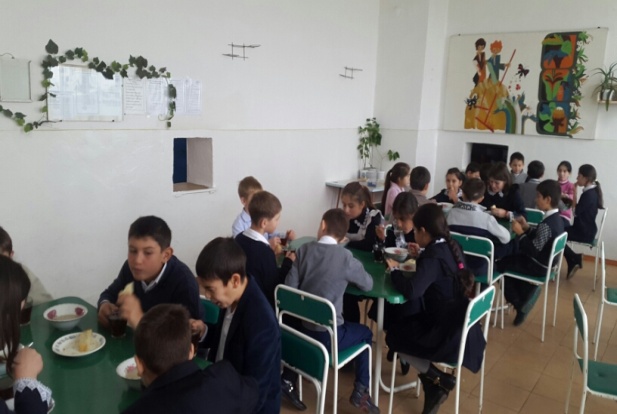 Время работы столовойВремя уборки столовой8:00-15:0013:30-15:00Время понедельниквторниксредачетвергпятница1200 - 12151класс1класс1класс1класс1класс1220 - 12352акласс2акласс2а-класс2акласс2акласс1240-  12553класс3класс3класс3класс3класс   1300  -13154 класс4класс4класс4класс4класс   1320-13355 класс5 класс5 класс5 класс5 класс   1320-1335льготникильготникильготникильготникильготники